Crna Gora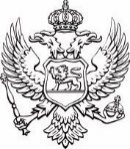 Ministarstvo odbraneDirektorat za logistikuDirekcija za materijalno zbrinjavanjeBroj: 0701-810/23- __________                                                                           __________ 2023. godineJAVNI POZIV ZA UČEŠĆE U POSTUPKU PRODAJE SEKUNDARNIH SIROVINA OD PLOVNIH OBJEKATA Ministarstvo odbrane Crne Gore (u daljem tekstu: Prodavac) vrši prodaju sekundarnih sirovina, u skladu sa Zaključkom Vlade Crne Gore broj 04-5220/2 od 12.11.2021. godine, od sledećih plovnih objekata:Predmetna prodaja sprovešće se prikupljanjem ponuda u zatvorenim kovertama, putem nadmetanja. Zainteresovani ponuđači su obavezni da odmah kontaktiraju telefonom kapetana korvete Blaža Gašića (067 812 446) i majora Jovana Šušića (067 225 782), kao i da upute dopis MO CG, na e-majl: jovan.susic@mod.gov.me i blazo.gasic@mil.me sa podacima o licima koja će izvršiti obavezan obilazak plovnih objekata predviđenih za prodaju kao sekundarne sirovine (kopija lične karte/pasoša i podaci o vozilu), radi omogućivanja pristupa plovnim objektima radi uvida u njihovo stanje.OPŠTI USLOVI PRODAJEPlovni objekti se prodaju u viđenom stanju.Svi ponuđači  su obavezni da izvrše obilazak i ostvare uvid u stanje plovnih objekata koji se prodaju, na lokaciji smještaja-baziranja, radnim danima u vremenu od 09.00 do 12.00 časova, u periodu od 04.01. do 16.01.2023. godine.USLOVI I PODOBNOST PONUĐAČA:Dokaz o registraciji iz Centralnog registra privrednih subjekata za otkup i prodaju sekundarnih sirovina (za vrstu sirovine navedene u ovom pozivu - tabela).OBAVEZA PRODAVCA:Obezbjeđenje potrebnih saglasnosti za rezanje na lokaciji na kojoj se plovni objekti nalaze od strane nadležnih organa.Obezbjeđenje prilaznih puteva za potrebna vozila i opremu, kao i prostora za odlaganje sekundarnih sirovina i njihovo čuvanje do izvoženja iste na vaganje.Obezbjeđuje lice za kontrolu razdvajanja otpada, kao i proces vaganja koji se mora foto i video dokumentovati za svaki izvezeni kamion.Vođenje evidencije svih odvezenih količina sekundarnih sirovina po vozilima (potvrđuju prisutni predstavnici kupca i prodavca).Fakturisanje odvaga u roku od 24 časa od realizacije mjerenja.OBAVEZA KUPCA:Da izvrši opremanje mjesta za rezanje u protivpožarnom i drugom bezbjednosnom smislu, kao i da preduzme sve neophodne mjere zaštite na radu za sve angažovane radnike.Ponuđena cijena obuhvata uračunate obaveze i to: demontaža i rezanje (kasacija-razdvajanje materijala), transport i vaganje pripremljenih materijala.Ispumpavanje u skladu sa propisima, svih vrsta tečnosti sa broda (ulje, zauljena voda, gorivo, mazivo i slično).Degastacija i čišćenje u sakladu sa propisima svih rezervoara prije početka rezanja istih.Preuzimanje i zbrinjavanje otpada koji nije predmet prodaje (azbest, guma, plastika, drvo, tkanina i slično), otpadnog ulja, otpadnog maziva, otpadnog goriva u skladu sa zakonom i propisima za tu vrstu otpada.Preuzimanje obaveze i postavljanje plutajuće brane koja sprečava širenje od eventualnih izlivanja tekućina sa broda.Sakupljanje tekućina, ukoliko se iste izliju u more, kao i njihovo zbrinjavanje u skladu sa propisima. NAČIN DOSTAVLJANJA I OTVARANJA PONUDAPonude se dostavljaju neposredno Direkciji za materijalno zbrinjavanje Ministarstva odbrane Crne Gore (ul. Vaka Đurovića broj 55, 81 000 Podgorica, zgrada VMC – kod stadiona FK Budućnost), u zapečaćenom omotu (koverti) sa vidnom oznakom:„PONUDA ZA KUPOVINU SEKUNDARNIH SIROVINA OD PLOVNIH OBJEKATA- NE OTVARAJ PRIJE ZVANIČNOG OTVARANJA PONUDA - “Koverta mora biti zatvorena, a na drugoj strani treba da ima ispisane podatke o ponuđaču.Pored finansijski iskazane ponude po prilogu broj 1, ponuda mora da sadrži:- Podatke o ponuđaču (prilog br. 2);- Kopiju Rješenja o registraciji za otkup i prodaju sekundarnih sirovina od nadležne institucije;Ponude se predaju najkasnije do 11.00 časova dana 17.01.2023. godine.Prijem koverte izvršiće major Jovan Šušić iz Direkcije za materijalno zbrinjavanje Ministarstva odbrane, uz izdavanje potvrde o vremenu i datumu prijema (jedan primjerak potvrde se ostavlja uz ponudu).Otvaranje ponuda biće realizovano u 11.15 časova dana 17.01.2023. godine, u prostorijama Direkcije za materijalno zbrinjavanje, uz mogućnost prisustva ovlašćenih predstavnika ponuđača koji su predali ponude u predviđenom roku. Postupak otvaranja biće zapisnički konstatovan, a prisutni predstavnici ponuđača dobiće primjerak istog.Ukoliko više Ponuđača dostavi ponudu sa istom ukupnom cijenom, predstavnici ponuđača koji su prisutni na otvaranju će imati mogućnost dodatnog javnog nadmetanja do izbora najpovoljnijeg ponuđača, na način što će se licitovati cijena čelika (kao najviše zastupljene sirovine), pri čemu će minimalni korak podizanja ponuda biti 1€ po toni čelika.Ukoliko više Ponuđača ima istu cijenu, pri čemu jedan od ponuđača nije prisutan na otvaranju ponuda, izvršiće se žrijebanje kojim će se odlučiti koja ponuda će biti izabrana kao prvorangirana.NAČIN VREDNOVANJA PONUDAVrednovanje ponuda će se realizovati po kriterijumu „NAJVEĆA PONUĐENA CIJENA“.Ponuđena cijena će se izračunavati na način što će ponuđač sa najvećom cijenom za posmatranu sekundarnu sirovinu (svaka će se razmatrati pojedinačno) dobiti maksimalan broj bodova za konkretnu sirovinu (vidi tabelu ispod). Broj bodova svim ostalim ponuđačima će se dodjeljivati po proporcinoalnoj formuli u odnosu na najpovoljniju ponudu za tu sirovinu. Ukupan broj bodova dobijaće se prostim sabiranjem dodijeljenih brojeva bodova za sve sirovine. Pregled maksimalnih bodova po svim sirovinama je po sledećem:Obavještenje o nadmetanju dostavlja se svim Ponuđačima koji su učestvovali u postupku prodaje, najkasnije u roku od 3 (tri) dana od dana otvaranja ponude, nakon čega će se pristupiti potpisivanju ugovora o kupoprodaji u roku od 5 (pet) radnih dana od dana dobijanja obavještenja o prihvatanju ponude.USLOVI REALIZACIJE UGOVORAKupac je u obavezi da izvrši uplatu akontacije u iznosu od 2.000 € u roku od tri dana od dana potpisivanja ugovora na blagajni Ministarstva odbrane, koja će se vratiti kupcu nakon završenog posla u cjelosti.Kupac je obavezan da realizuje ukupan posao rezanja u roku od najviše 60 dana od potpisivanja ugovora.Nakon vaganja svakog pojedinačnog kamiona Prodavac će fakturisati Kupcu preuzetu količinu sekundarnih sirovina koju će Kupac isplaćivati u roku od 10 dana od dana prijema fakture.U slučaju nerealizacije posla u predviđenom roku i u potpunosti, ugovor će se smatrati raskinutim, a Prodavac zadržava u tom trenutku nepreuzetu količinu sekundarnih sirovina kao i akontaciju, na ime ugovorene kazne.Kontakt telefoni:      - za pitanja nadmetanja 	– 067/222-357 (ppk Emil Halimović)				– 067/225-782 (maj Jovan Šušić)- za pregled sredstava 	– 067/812-446 (kk Blažo Gašić)Prilozi uz ovu dokumentaciju:Prilog br.1 - Obrazac za finansijski dio ponudePrilog br.2 - Obrazac o podacima ponuđača,Prilog broj 1PONUDA ZA KUPOVINU SEKUNDARNIH SIROVINA OD PLOVNIH OBJEKATA Rok za preuzimanje sredstava:  ___________________ danaMjesto i datum:				M.P.			Ponuđač:_______________							___________________Prilog broj 2PODACI O PONUĐAČU Mjesto i datum:				M.P.			Ponuđač:_______________							___________________Naziv sredstva i oznakaGodina proizvodnjeMjesto baziranja(lokacija)Početne cijene sekundarnih sirovinaPočetne cijene sekundarnih sirovinaNaziv sredstva i oznakaGodina proizvodnjeMjesto baziranja(lokacija)Vrsta minimalna cijenaDesantni brod minopolagač DBM-241Pomoćni vodonosac PV-1719881952RakiteLušticaČelik50€/tDesantni brod minopolagač DBM-241Pomoćni vodonosac PV-1719881952RakiteLušticaProhrom500€/tDesantni brod minopolagač DBM-241Pomoćni vodonosac PV-1719881952RakiteLušticaAluminijum600€/tDesantni brod minopolagač DBM-241Pomoćni vodonosac PV-1719881952RakiteLušticaBakar4.000€/tDesantni brod minopolagač DBM-241Pomoćni vodonosac PV-1719881952RakiteLušticaBakarni kablovi1.100€/tDesantni brod minopolagač DBM-241Pomoćni vodonosac PV-1719881952RakiteLušticaBronza, Mesing2.500€/tDesantni brod minopolagač DBM-241Pomoćni vodonosac PV-1719881952RakiteLušticaElektromotori 300€/tDesantni brod minopolagač DBM-241Pomoćni vodonosac PV-1719881952RakiteLušticaGeneratori 300€/tDesantni brod minopolagač DBM-241Pomoćni vodonosac PV-1719881952RakiteLušticaSvi motori SUS 50€/tVrsta sekundarne sirovineMaksimalan broj bodovaČelik85Prohrom1Aluminijum5Bakar1Bakarni kablovi1Bronza, Mesing1Elektromotori 1Generatori 2Svi motori SUS 3UKUPNO:100Redni broj Vrsta sekundarne sirovinePonuđena vrijednostsekundarne sirovine(€/t)ČelikProhromAluminijumBakarBakarni kabloviBronza, MesingElektromotori Generatori Svi motori SUS NAZIV PONUĐAČA:ADRESA PONUĐAČA:LICE ZA KONTAKT:ELEKTRONSKA ADRESA:TELEFON:PORESKI BROJ PONUĐAČA:BROJ ŽIRO-RAČUNA:LICE ODGOVORNO ZA POTPISVANJE UGOVORA: